แบบประเมินสื่อการสอน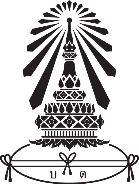 สื่อการสอนประเภท ................................................................วิชา..............................................     หน่วยการเรียนรู้ที่........   เรื่อง .............................................................                 ชั้นมัธยมศึกษาปีที่.........				ผู้จัดทำ................................................................................คำชี้แจง  โปรดทำ เครื่องหมาย ✓ ลงในข้อความที่ตรงกับความคิดเห็นของท่านมากที่สุด  ระดับคะแนนการประเมิน       4 = ดีมาก   3 = ดี     2 = ปานกลาง   1 = ควรปรับปรุงข้อเสนอแนะ…………………………………………………………………………………………………………………………………………………………………………………………………………………..………………………………………………………………………………………………………………………………………………………………………………………………………………………………………….รายการประเมินระดับความคิดเห็นระดับความคิดเห็นระดับความคิดเห็นระดับความคิดเห็นรายการประเมิน43211.ด้านเนื้อหา1.1 เนื้อหามีความสอดคล้องกับมาตรฐานการเรียนรู้ และตัวชี้วัด1.2 เนื้อหามีความสมบูรณ์ ถูกต้อง และครบถ้วนกับหัวข้อที่สอน1.3 เนื้อหามีความยากง่ายเหมาะสมกับระดับชั้นของผู้เรียน1.4 การจัดลำดับขั้นการนำเสนอเนื้อหาที่เหมาะสม เข้าใจง่าย2.ด้านภาษา2.1 ภาษาที่ใช้สื่อความหมายและเข้าใจได้ง่าย2.2 ภาษามีความเหมาะสมกับวัยหรือระดับชั้นของผู้เรียน2.3 ภาษาที่ใช้ถูกต้อง ชัดเจน ทั้งคำศัพท์และไวยากรณ์3.ด้านภาพประกอบ/สื่อ3.1 รูปภาพมีความสอดคล้องกับวัตถุประสงค์การเรียนรู้3.2 รูปภาพมีความน่าสนใจ และดึงดูดผู้เรียน3.3 รูปภาพมีความเหมาะสมกับวัยหรือระดับชั้นของผู้เรียน3.4 รูปภาพและตัวหนังสือชัดเจนสามารถอ่านได้ง่าย4.ด้านประสิทธิภาพและความคงทน4.1 กระตุ้นความสนใจให้ผู้เรียนเกิดการเรียนรู้4.2 มีความสะดวก และง่ายต่อการนำไปใช้ในการจัดการเรียนการสอน4.3 มีความทันสมัย แปลกใหม่4.4 มีความคงทนสามารถนำกลับมาใช้ได้อีก